*MATEMATIČNE REŠITVE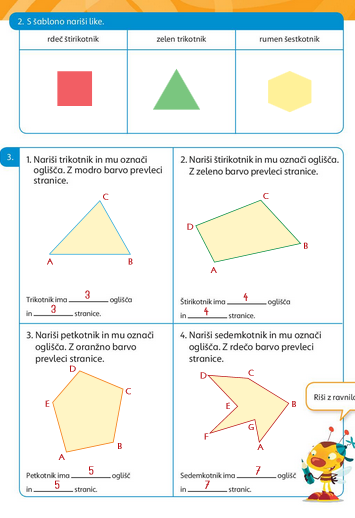 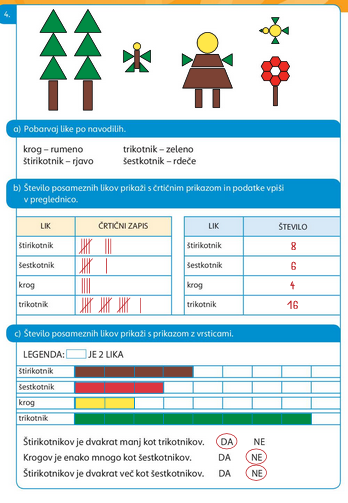 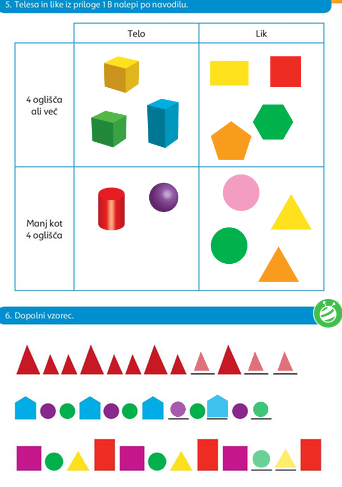 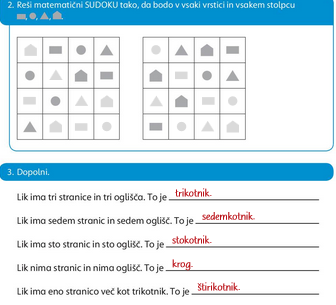 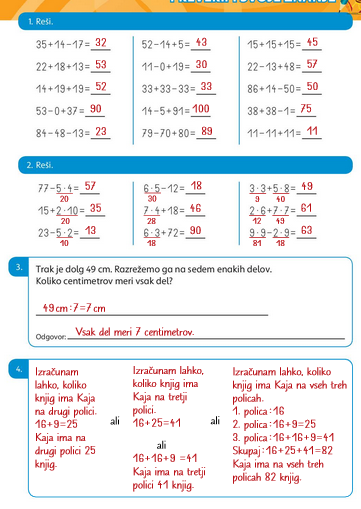 